«День добра и уважения»1 октября  отмечается Международный день пожилых людей.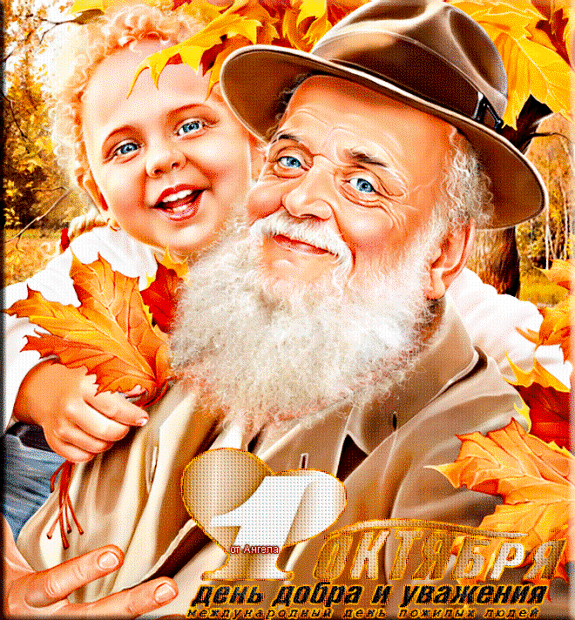 В каждой семье есть бабушки и дедушки, которые передают нам свой огромный жизненный опыт и нам всегда есть чему у них поучиться. И этот праздник еще один повод собраться в кругу семьи и сказать им слова благодарности за их помощь и поддержку.Для большего понимания этого праздника мы назвали его «День добра и уважения» и посвятили его бабушкам и дедушкам. Думаю самым приятным и правильным будет — получить подарок сделанный своими руками от любимой внучки или любимого внукаВот   и  мы, с детьми,  не остались равнодушными этому празднику, и решили сделать открытки для наших любимых и дорогих дедушек и бабушек. Ребята с удовольствием принялись за дело, сделали объемные открытки для своих родных.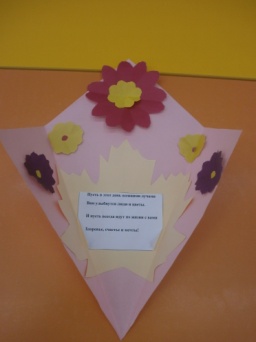 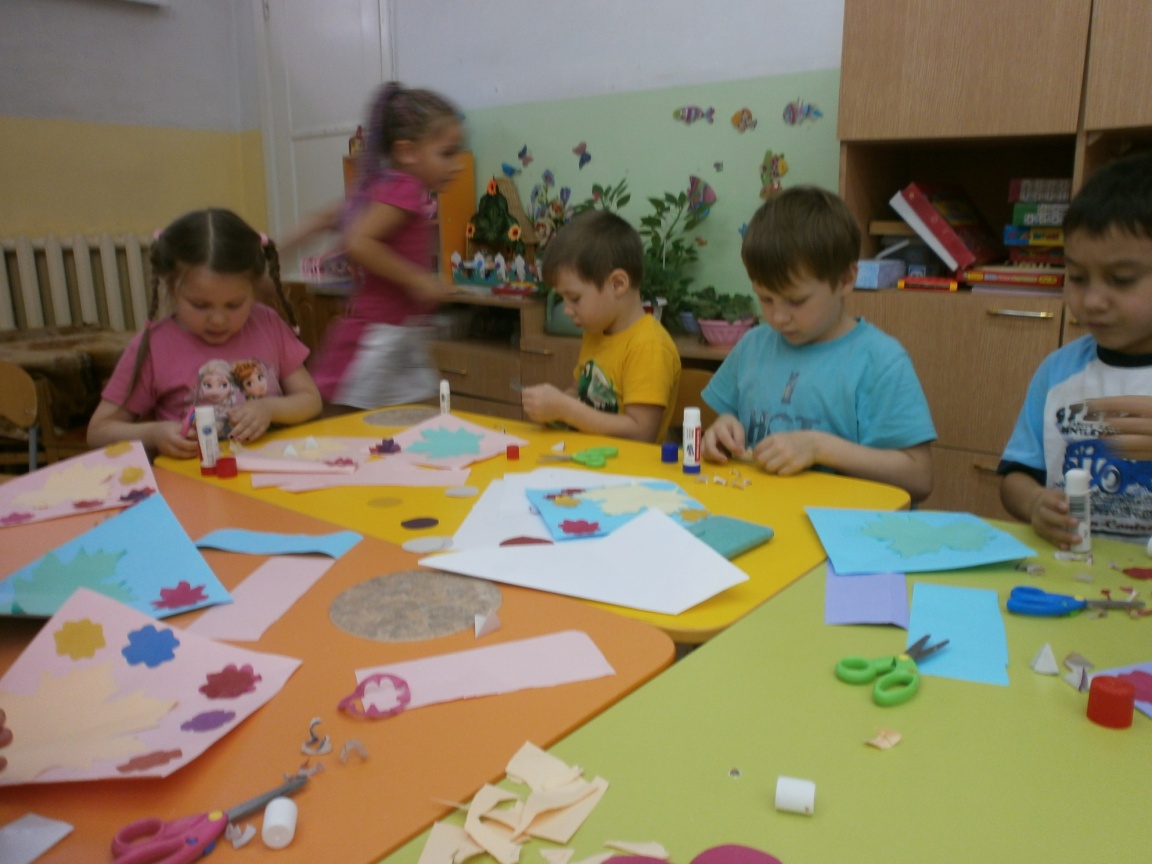 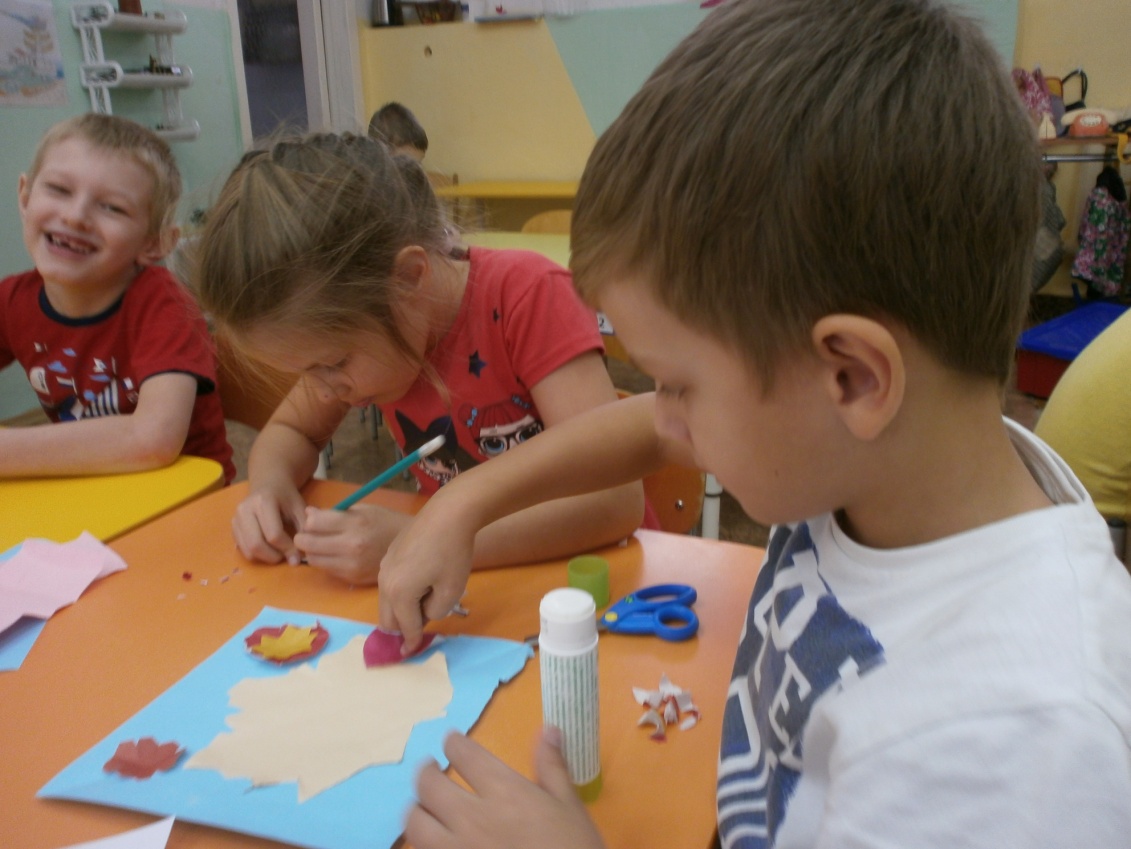 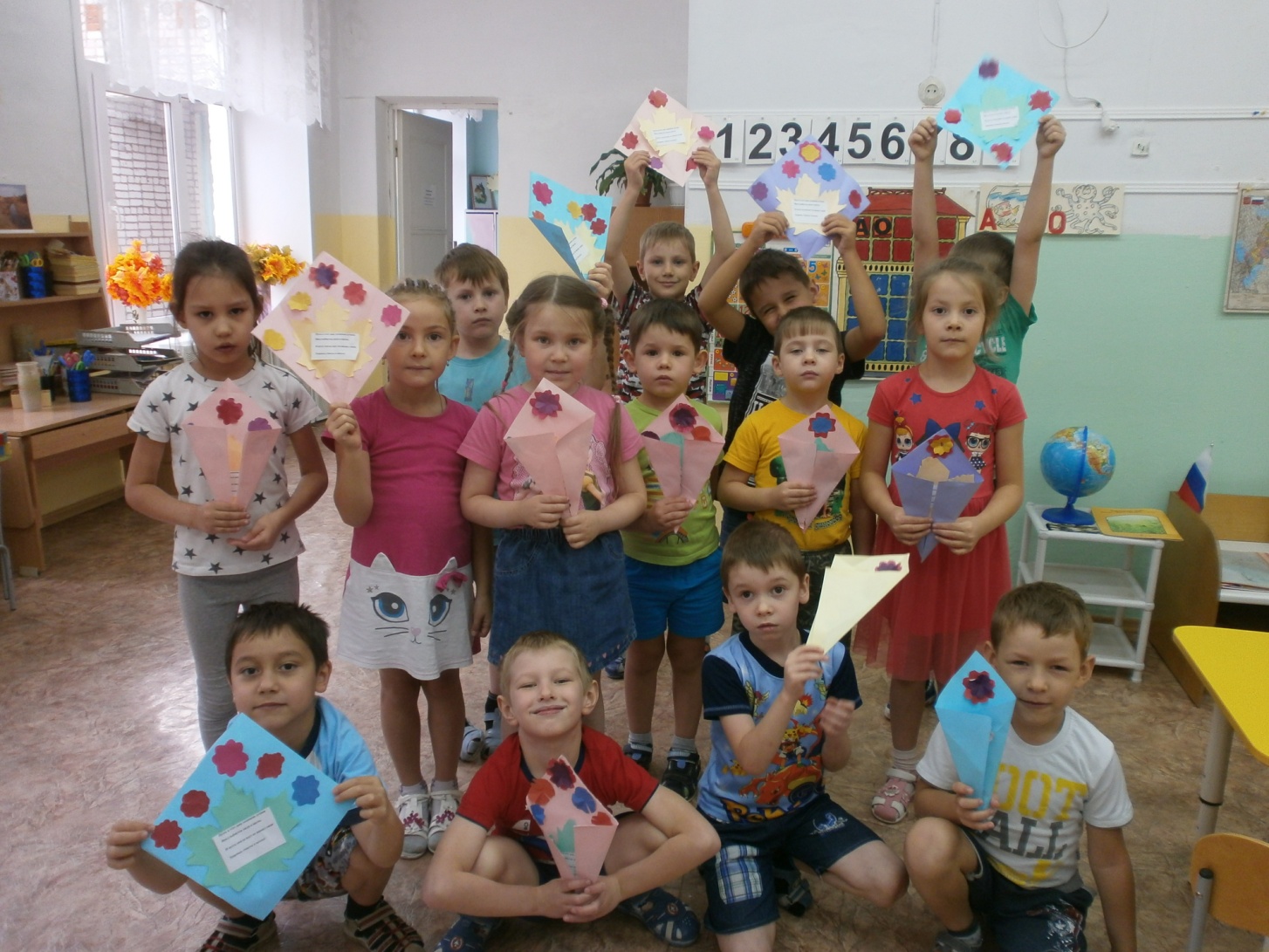 В день осенний, теплый, ясный
Я спешу тебя обнять.
Он всегда будет прекрасным:
Ни прибавить, ни отнять.

Я хочу тебя поздравить,
Много счастья пожелать,
Чтобы мудрость твою славить,
Горя бы тебе не знать.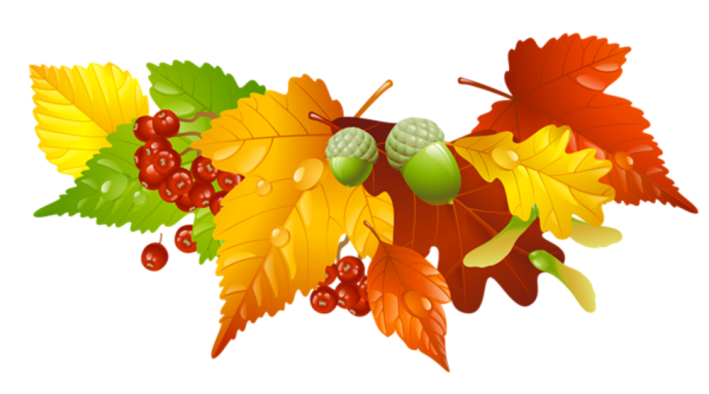 А еще, в  этот день,  ребята вместе с родителями подобрали и принесли фотографии  своих бабушек и дедушек.Они  с большим энтузиазмом рассказывали о своих родных, о том, как они вместе играют, гуляют, отдыхают, занимаются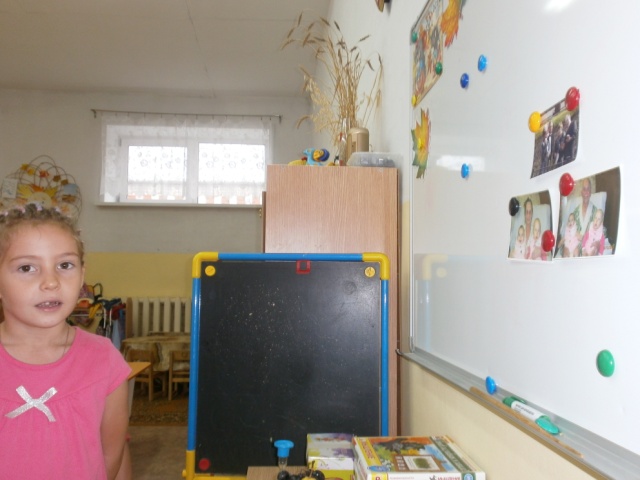 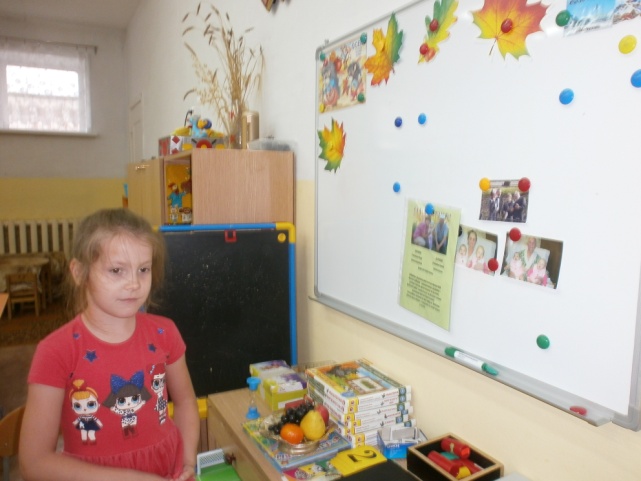 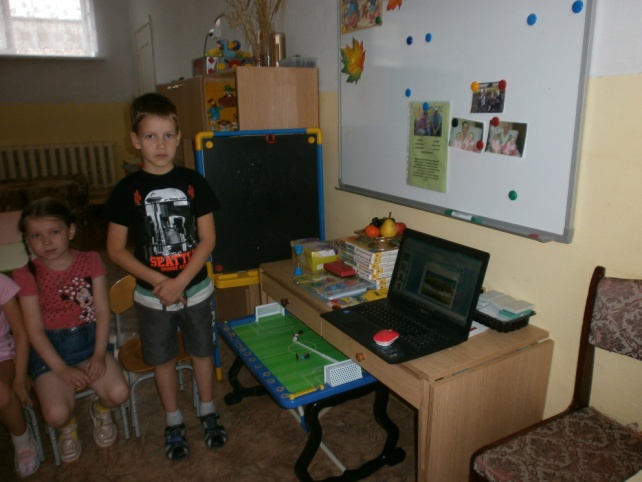 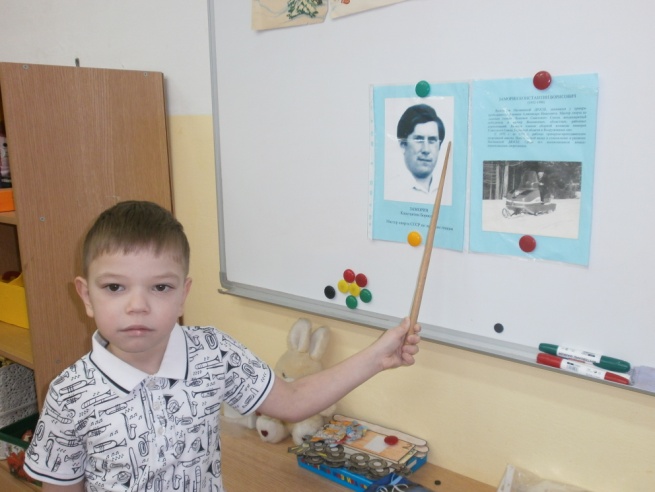 Бабушки и дедушки — одни из самых дорогих людей в жизни каждого человека. Более того, они — важная частичка детства! Их любовь, их забота, их драгоценное время, проведенное вместе с внуками — неоценимы и безмерно дороги. Любите и берегите своих близких!